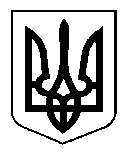 ВЕЛИКООЛЕКСАНДРІВСЬКА СЕЛИЩНА РАДАVIII СКЛИКАННЯ    19 сесіяР І Ш Е Н Н ЯПро затвердження селищної програми «Турбота» на 2022 рік З метою соціального захисту окремих категорій малозахищених верств населення Великоолександрівської селищної територіальної громади, створення належних умов їх проживання,  відповідно до висновків та рекомендацій постійної комісії з  питань бюджету, фінансів, соціально-економічного розвитку, житлово-комунального господарства та управління майном комунальної власності, на підставі статей 26, 59 Закону України «Про місцеве самоврядування в Україні» селищна радаВИРІШИЛА :	1. Затвердити селищну програму «Турбота» на 2022 рік (додається). 2. Контроль за виконанням цього рішення покласти на постійну комісію з  питань бюджету, фінансів, соціально-економічного розвитку, житлово-комунального господарства та управління майном комунальної власності.Селищний голова                                                      	Н.В. КорнієнкоДодаток			до рішення селищної ради							від 24 грудня 2021 року № 3729ПРОГРАМА«Турбота» на 2022 рік1. ПАСПОРТ                                                  I.  Загальна частина         Програма «Турбота» на 2022 рік розроблена з метою забезпечення реалізації законів України  «Про статус ветеранів війни, гарантії їх  соціального захисту», «Про статус і соціальний захист громадян, постраждалих внаслідок Чорнобильської катастрофи», «Про основи соціальної  захищеності інвалідів в Україні», «Про соціальний захист дітей війни», «Про реабілітацію інвалідів в Україні», Закону України «Про оборону України», указів Президента України  від 01 червня 2005 року № 900/2005 «Про першочергові заходи  щодо створення  сприятливих умов життєдіяльності  осіб з обмеженими фізичними можливостями», від 27 грудня  2005 року № 1845/2005  «Про заходи щодо створення сприятливих умов для забезпечення соціальної, медичної та трудової реабілітації інвалідів»,  від 18 грудня 2007 року № 1228/2007 «Про додаткові невідкладні заходи щодо створення сприятливих умов для життєдіяльності осіб з обмеженими фізичними можливостями».Державні соціальні гарантії не задовольняють повною мірою потреби осіб похилого віку та інвалідів, інших категорій населення та  потребують вжиття додаткових заходів на місцевому рівні. ІІ. Мета і завдання програми	  Головною метою програми є надання соціальної допомоги найбільш незахищеним верствам населення . Через соціальну допомогу виконується функція, яка полягає в тому, щоб допомогти людям, які потрапили в скрутну життєву ситуацію, вийти з цього стану і не опинитись на узбіччі суспільства. Найбільшу увагу суспільства привернено до проблем старшого покоління , ветеранів війни та праці, інвалідів, дітей – інвалідів, ліквідаторів Чорнобильської катастрофи , воїнів - інтернаціоналістів,  а також втілення у життя політики держави щодо підтримки військовослужбовцям – учасникам антитерористичної операції на сході України, учасникам бойових дій, які брали участь в антитерористичній операції, їх сімей, ветеранів війни і праці, забезпечення їх конституційних прав та іншим категоріям населення.З огляду на умови сьогодення, Програмою визначено основні пріоритетні напрямки :- надання матеріальної допомоги учасникам бойових дій на території інших держав;- надання одноразової матеріальної допомоги  безпосереднім учасникам антитерористичної операції у здійсненні заходів із забезпечення національної безпеки і оборони, відсічі і стримування збройної агресії Російської Федерації в Донецькій та Луганській областях, учасникам бойових дій; - надання матеріальної допомоги  інвалідам до Міжнародного Дня інвалідів;- надання матеріальної допомоги  інвалідам ВВВ та учасникам бойових дій з нагоди Дня Перемоги 9 травня;- надання матеріальної допомоги ліквідаторам аварії на Чорнобильській АЕС;- надання матеріальної допомоги мешканцям селища, яким у 2022 році виповнилося 90  років від  дня народження;- виплата матеріальної допомоги на лікування;- виплата матеріальної допомоги на поховання відповідно до постанови Кабінету Міністрів України від 31.01.2007 р. № 99;- надання матеріальної допомоги до Дня захисника України 14 жовтня 2022 року особам, які брали безпосередню участь в антитерористичній операції на сході України, інвалідам, учасникам бойових дій АТО;- придбання пакунків дітям інвалідам до Міжнародного дня інвалідів;- послуги поштових переказів.III.  Шляхи  реалізації  програми      Матеріальна допомога надається на підставі рішень  виконавчого комітету селищної ради, відповідно до заяв громадян, які потребують допомоги чи заяв їх рідних, або клопотань установ, організацій, в тому числі і громадських.   Заходи щодо виконання цієї Програми визначено у Додатку 1, що додається до програми.                                               IV. Очікувані результати     Реалізація Програми дозволить:- знизити рівень бідності на території громади;-підвищити рівень охоплення найбільш нужденних верств населення соціальними виплатами і послугами;Очікується, що в результаті впровадження Програми, дасть змогу покращити вирішити проблему соціальної підтримки мешканців громади, підвищити рівень життя осіб та сімей пільгових категорій, покращити їх матеріальний стан.   Завдяки реалізації Програми буде досягнута основна мета – покращення добробуту та якості життя мешканців громади.                         V. Фінансове забезпечення програми     Фінансування, визначених Програмою заходів, здійснюватиметься в межах видатків, передбачених у бюджеті Великоолександрівської  селищної територіальної громади на відповідний рік та інших джерел фінансування, не заборонених чинним законодавством України. Секретар селищної ради 					Л.А. Єрмоченко                                                                                                           Додаток 1                                                                                            до програми « Турбота»   на 2022рік                     Заходи до програми «Турбота» на 2022 рікСекретар  селищної ради                                                             Л.А.ЄрмоченкоВід 24 грудня  2021 рокусмт Велика Олександрівка№ 37291.Ініціатор розроблення ПрограмиВеликоолександрівська селищна рада2.Розробник ПрограмиВеликоолександрівська селищна рада3.Підстава для розроблення Програми Закон України  «Про статус ветеранів війни, гарантії їх  соціального захисту», «Про статус і соціальний захист громадян, постраждалих внаслідок Чорнобильської катастрофи», «Про основи соціальної  захищеності інвалідів в Україні», Закону України «Про оборону України», указів Президента України  від 01 червня 2005 року № 900/2005 «Про першочергові заходи  щодо створення  сприятливих умов життєдіяльності  осіб з обмеженими фізичними можливостями», від 27 грудня  2005 року № 1845/2005  «Про заходи щодо створення сприятливих умов для забезпечення соціальної, медичної та трудової реабілітації інвалідів»,  від 18 грудня 2007 року № 1228/2007 «Про додаткові невідкладні заходи щодо створення сприятливих умов для життєдіяльності осіб з обмеженими фізичними можливостями»4Головні розпорядники коштівВеликоолександрівська селищна рада 5.Термін та етапи реалізації Програми 2022 рік 7.Загальний обсяг фінансових ресурсів, необхідних для реалізації Програми, всього
в тому числі:     300000 грн.7.1.коштів селищної територіальної громади  300000 грн.№п/пНазва заходувідповідальні виконавціОрієнтовні обсяги фінансових ресурсів ,грн.Орієнтовні обсяги фінансових ресурсів ,грн.№п/пНазва заходувідповідальні виконавціУсього20221Надання матеріальної допомоги учасникам бойових дій на території інших державВеликоолександрівська  селищна рада 14800148002Надання одноразової матеріальної допомоги  безпосереднім учасникам антитерористичної операції у здійсненні заходів із забезпечення національної безпеки і оборони, відсічі і стримування збройної агресії Російської Федерації в Донецькій та Луганській областях, учасникам бойових дійВеликоолександрівська  селищна рада16000160003Надання матеріальної допомоги  інвалідам до Міжнародного Дня інвалідіввиконавчий комітет селищної радиВеликоолександрівська  селищна рада44000440004 Надання матеріальної допомоги  інвалідам ВВВ та учасникам бойових дій з нагоди Дня Перемоги 9 травняВеликоолександрівська  селищна рада400040005Надання матеріальної допомоги ліквідаторам аварії на Чорнобильській АЕСВеликоолександрівська  селищна рада10000100006Надання матеріальної допомоги мешканцям селища, яким у 2022 році виповнилося 90  років від  дня народженняВеликоолександрівська  селищна рада22000220007Виплата матеріальної допомоги на лікуванняВеликоолександрівська  селищна рада1000001000008Виплата матеріальної допомоги на поховання відповідно до постанови Кабінету Міністрів України від 31.01.2007 р. № 99Великоолександрівська  селищна рада29000290009Надання матеріальної допомоги до Дня захисника України 14 жовтня 2022 року особам, які брали безпосередню участь в антитерористичній операції на сході України, інвалідам, учасникам бойових дій АТО;Великоолександрівська  селищна рада4000040000 Придбання пакунків дітям інвалідам до Міжнародного дня інвалідівВеликоолександрівська  селищна рада175001750011послуги поштових переказівВеликоолександрівська  селищна рада27002700Разом 300000